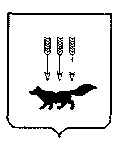 ПОСТАНОВЛЕНИЕАДМИНИСТРАЦИИ городского округа САРАНСКот   «    03   »    июня     2019 г.                                                   			№ 1042Об утверждении документации по внесению изменений в документацию по планировке территории, ограниченной улицами 1-я Промышленная, Лодыгина, Пролетарская (в районе промышленной зоны) г. Саранска, включая проект межевания, в части изменения планировки территории (проект межевания территории) земельных участков с кадастровыми номерами 13:23:1009040:145, 12:23:1009040:117, 13:23:1009040:153	В соответствии с Федеральным законом от 6 октября 2003 года № 131-ФЗ «Об общих принципах организации местного самоуправления в Российской Федерации», статьями 45, 46 Градостроительного кодекса Российской Федерации, постановлением Администрации городского округа Саранск от 13 апреля 2012 года № 1420                       «Об утверждении документации по планировке территории, ограниченной улицами                   1-я Промышленная, Лодыгина, Пролетарская (в районе промышленной зоны)                      г. Саранска, включая проект межевания» (с изменениями, внесенными постановлениями Администрации городского округа Саранск от 7 сентября 2015 года № 2564, от 9 января 2018 года № 16, от 6 февраля 2018 года № 234, от 8 февраля 2019 года № 276,                      от 24 апреля 2019 года № 802), постановлением Администрации городского округа Саранск от 26 ноября 2018 года № 2717 «О подготовке документации по внесению изменений в документацию по планировке территории, ограниченной улицами                   1-я Промышленная, Лодыгина, Пролетарская (в районе промышленной зоны)                        г. Саранска, включая проект межевания, в части изменения планировки территории (проект межевания территории) земельных участков с кадастровыми номерами 13:23:1009040:145, 12:23:1009040:117, 13:23:1009040:153», постановлением                    Главы городского округа Саранск от 18 марта 2019 года № 134-ПГ «О вынесении на публичные слушания документации по внесению изменений в документацию                        по планировке территории, ограниченной улицами 1-я Промышленная,                    Лодыгина, Пролетарская (в районе промышленной зоны) г. Саранска, включая              проект межевания, в части изменения планировки территории (проект                      межевания территории) земельных участков с кадастровыми номерами 13:23:1009040:145, 12:23:1009040:117, 13:23:1009040:153», с учетом протокола публичных слушаний по документации по внесению изменений в документацию по планировке территории, ограниченной улицами 1-я Промышленная, Лодыгина, Пролетарская (в районе промышленной зоны) г. Саранска, включая проект межевания, в части изменения планировки территории (проект межевания территории) земельных участков с кадастровыми номерами 13:23:1009040:145, 12:23:1009040:117, 13:23:1009040:153, проведенных 16 апреля 2019 года, заключения о результатах публичных слушаний, опубликованного в информационном бюллетене газеты «Вечерний Саранск» от 26 апреля 2019 года № 13, иных прилагаемых документов Администрация городского округа Саранск п о с т а н о в л я е т: 	1. Утвердить документацию по внесению изменений в документацию по планировке территории, ограниченной улицами 1-я Промышленная, Лодыгина, Пролетарская (в районе промышленной зоны) г. Саранска, включая проект межевания, в части изменения планировки территории (проект межевания территории) земельных участков с кадастровыми номерами 13:23:1009040:145, 12:23:1009040:117, 13:23:1009040:153 согласно приложению к настоящему постановлению (заказчик –                           АО «Оптиковолоконные Системы»). 2. Контроль за исполнением настоящего постановления возложить                               на Заместителя Главы городского круга Саранск – Директора Департамента перспективного развития Администрации городского округа Саранск. 3. Настоящее постановление вступает в силу со дня его официального опубликования.Глава городского округа Саранск				                               П. Н. Тултаев				     Приложение  к постановлению Администрации городского округа Саранск от «03» июня 2019 г. № 1042Состав документации по внесению изменений в документацию по планировке территории, ограниченной улицами 1-я Промышленная, Лодыгина, Пролетарская, (в районе промышленной зоны) г. Саранска, включая проект межевания, в части изменения планировки территории (проект межевания территории) земельных участков с кадастровыми номерами 13:23:1009040:145, 12:23:1009040:117, 13:23:1009040:153    №п/пНаименование документа1.Пояснительная записка2.Графическая часть2.1Проект межевания территории2.1.1Основная часть проекта межевания территории2.1.2Чертеж межевания территории М 1:5002.2Материалы по обоснованию проекта межевания территории2.2.1Схема расположения элемента планировочной структуры2.2.2Чертеж границ существующих земельных участков. Чертеж границ зон с особыми условиями использования территории. Чертеж местоположения существующих объектов капитального строительства М 1:500